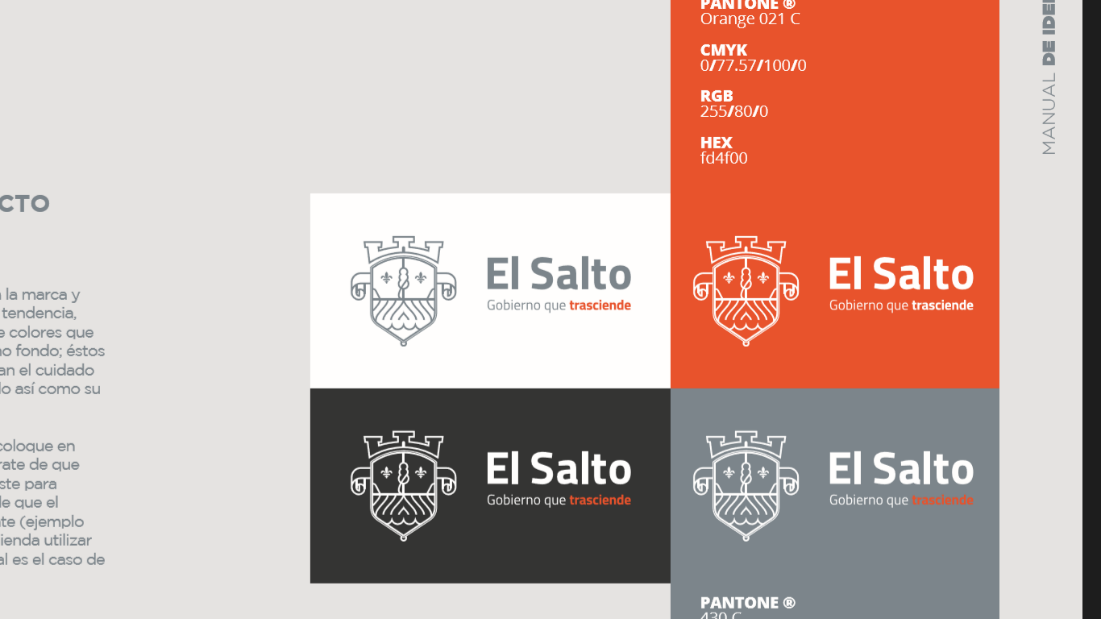 GOBIERNO MUNICIPAL EL SALTO, JALISCO 2018-2021 PROGRAMA OPERATIVO ANUAL  2019-2020                                Nombre de la Dependencia:  Dirección de Participación Ciudadana                                 Eje de Desarrollo: El Salto Democrático ACCIÓN, PROGRAMA O PROYECTOOBJETIVOMETAINDICADORPROGRAMACIÓN POR MESPROGRAMACIÓN POR MESPROGRAMACIÓN POR MESPROGRAMACIÓN POR MESPROGRAMACIÓN POR MESPROGRAMACIÓN POR MESPROGRAMACIÓN POR MESPROGRAMACIÓN POR MESPROGRAMACIÓN POR MESPROGRAMACIÓN POR MESPROGRAMACIÓN POR MESPROGRAMACIÓN POR MESACCIÓN, PROGRAMA O PROYECTOOBJETIVOMETAINDICADOROCTNOVDICENEROFEBMARABRILMAYOJUNJULAGSSEPTCreación de comités vecinales Crear lazos de participación y gobernanza entre sociedad y gobierno. Contar con comités en el mayor número de colonias del municipioNúmero de Comités formados Creación de comités de obras Socializar los lugares donde se realizarán las obras, e inmiscuir a los vecinos para que apoyen supervisando, cuidando la obra a realizar Formación de acuerdo con el número de obras a realizar en 2020Número de comités formadosFormación de foros con comitésInvolucrar a los ciudadanos en temas emergentes de interés de la comunidadCrear sinergia entre sociedad civil y el H. ayuntamiento de El Salto  Número de foros realizadosPresupuesto Participativo Colaborar en el Mecanismo de consulta ciudadana 2020Mejorar la participación respecto al 2019Número de acciones mejoradasAcercamiento a Zonas marginadas Brindar apoyo a comunidades en estado vulnerable, acercando programas sociales.Atender mínimo cinco comunidades del municipioNúmero de personas beneficiadas y programas acercados